Supplement: Sociodemographic factors associated with treatment seeking and receipt for common mental health problems in the UK BiobankRayner et al. 2020Supplementary MethodsS.Fig 1. ParticipantsS.Fig 1. Flowchart of UK Biobank participants included in analyses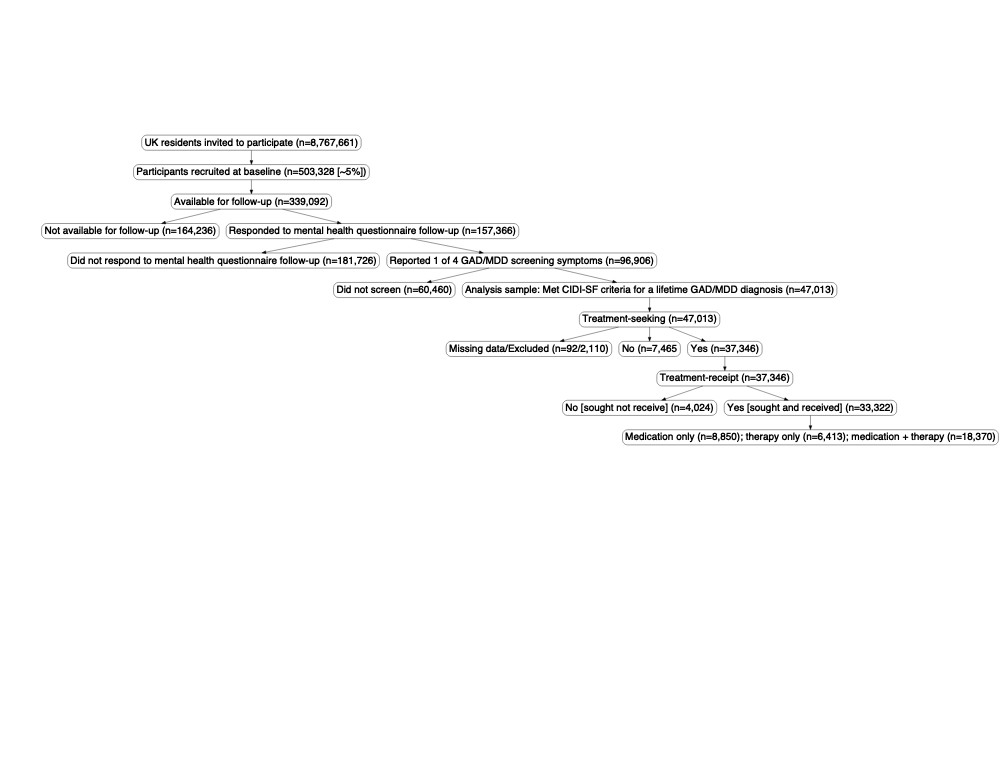 PhenotypesDiagnostic criteriaParticipants were assessed as having lifetime generalised anxiety disorder if they reported experience of the following CIDI-SF symptoms:EITHER Having worried more than most people would in the same situation [f.20425] OR have had stronger worry than most people during their worst period of anxiety [f.20542].Have had at least one time in their lives where they have felt worried, tense, or anxious most of the time for at least a month [f.20421]This frequent and persistent worrying has persisted 6 months or more [f.20420]Report having worried most days during their worst period of anxiety [f.20538]EITHER had many different worries on their mind at the same time during their worst period [f.20540] OR worried about more than one thing during the worst period of anxiety [f.20543].Found it difficult to stop worrying [f.20541] OR were often unable to stop worrying [f.20539] OR often found themselves unable to control their worry [f.20537].Suffered 3 or more somatic symptoms of anxiety during the worst period of anxiety (these include feelings of restlessness [f.20426]; feeling easily tired [f.20429]; having trouble falling or staying asleep [f.20427]; feeling keyed up or on edge [f.20423]; increased irritability [f.20422]; experiencing tense, sore or aching muscles [f.20417]; having difficulty concentrating [f.20419])Their anxiety resulted in significant impairment in roles or normal function [f.20418]Participants were assessed as having lifetime major depressive disorder if they reported experience of the following symptoms:EITHER Prolonged loss of interest or pleasure in doing things [f.20514] OR Prolonged feelings of depression [f.20510]Fraction of day affected being most of the day during worst episode of depression [f.20436]Frequency of depressed days during worst episode of depression being almost every day (or more) [f.20439]At least a moderate impact on normal roles during the worst period of depression [f.20440]Suffered a total of 5 or more symptoms of major depressive disorder (these included: Prolonged loss of interest or pleasure in doing things [f.20514]; Prolonged feelings of depression [f.20510]; Feelings of tiredness or low energy [f.20519]; Weight change [f.20536]; Trouble falling or staying asleep, or sleeping too much [f.20517]; Difficulty concentrating on things [f.20508]; Feelings of worthlessness [f.20450]; Thoughts of death [f.20513]Statistical AnalysesVariance Inflation FactorsTo calculate VIFs, first, each variable in the analytical model is included as the dependent variable in a multiple regression, which includes all other explanatory variables from the model. The variance of each explanatory variable (j) that is explained by all other explanatory variables in the model (R2j) is used to calculate the VIF as follows: VIFj=1/(1-R2j) 18. As such, the VIF indicates the degree to which an estimated regression coefficient is increased because of collinearity. For example, a VIF of 1.90 indicates that the variable’s effect size is inflated by 90% because of its correlations with other variables in the model. A VIF value of 1 indicates no correlation and typically, values of 1 to 5 indicate moderate collinearity and a value greater than 5 indicates that the variable is highly correlated with other variables in the model, although “problematic” VIF values vary by the type of analysis 19.Supplementary ResultsS.TablesS.Table 1.OutcomesS.Table 1. Treatment-seeking and receipt outcomes in a subsample of the UK Biobank participants meeting criteria for lifetime generalised anxiety or major depressive disorder. Participants are stratified into complete-cases and those with missing data on one or more of the analysis variables. Group differences were compared using chi-square testsS.Table 2. Analysis variablesS.Table 2. Analysis variables included in logistic regression analyses examining associations with treatment-seeking and receipt in a subsample of the UK Biobank participants meeting criteria for lifetime generalised anxiety or major depressive disorder. Participants are stratified into complete-cases and those with missing data on one or more of the analysis variables. Group differences were compared using chi-square or ANOVA testsS.Table 3. Correlations between analysis variablesS.Table 4. Regression analysesS.Table 4. Summary statistics from multi- and univaribale regression analyses testing for associations between treatment-seeking, treatment receipt and sociodemographic variablesS.Table 5. Two-sample Z-testsS.Table 5. Differences in effect sizes between: univariable and multivariable models and: males and females. Tested using two-sample Z-testsTreatment-seekingTreatment-receiptS.Table 6. VIFSS.Table 6. Variance inflation factorsS.Table 7. Interaction effectsS.Table 7. Summary statistics from multivariable regression analyses testing for associations between treatment-seeking and sociodemographic variables with and without inclusion of selected interaction termsS.FiguresS.Fig 2. The gapsS.Fig 2. The treatment gap“Treatment gap = Seeking gap + Access gap”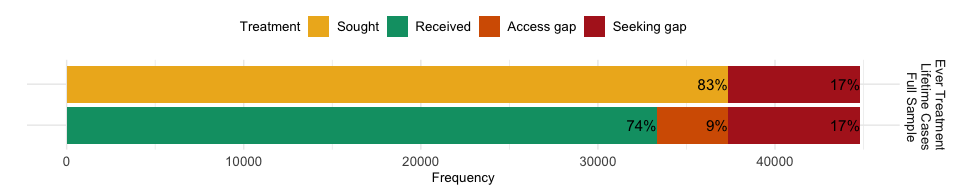 S.Fig 3. Odds ratiosS.Fig 4. Factors associated with treatment-seeking and treatment-receipt (ever) in UK Biobank participants meeting CIDI-SF criteria for a lifetime diagnosis of generalised anxiety or major depressive disorder.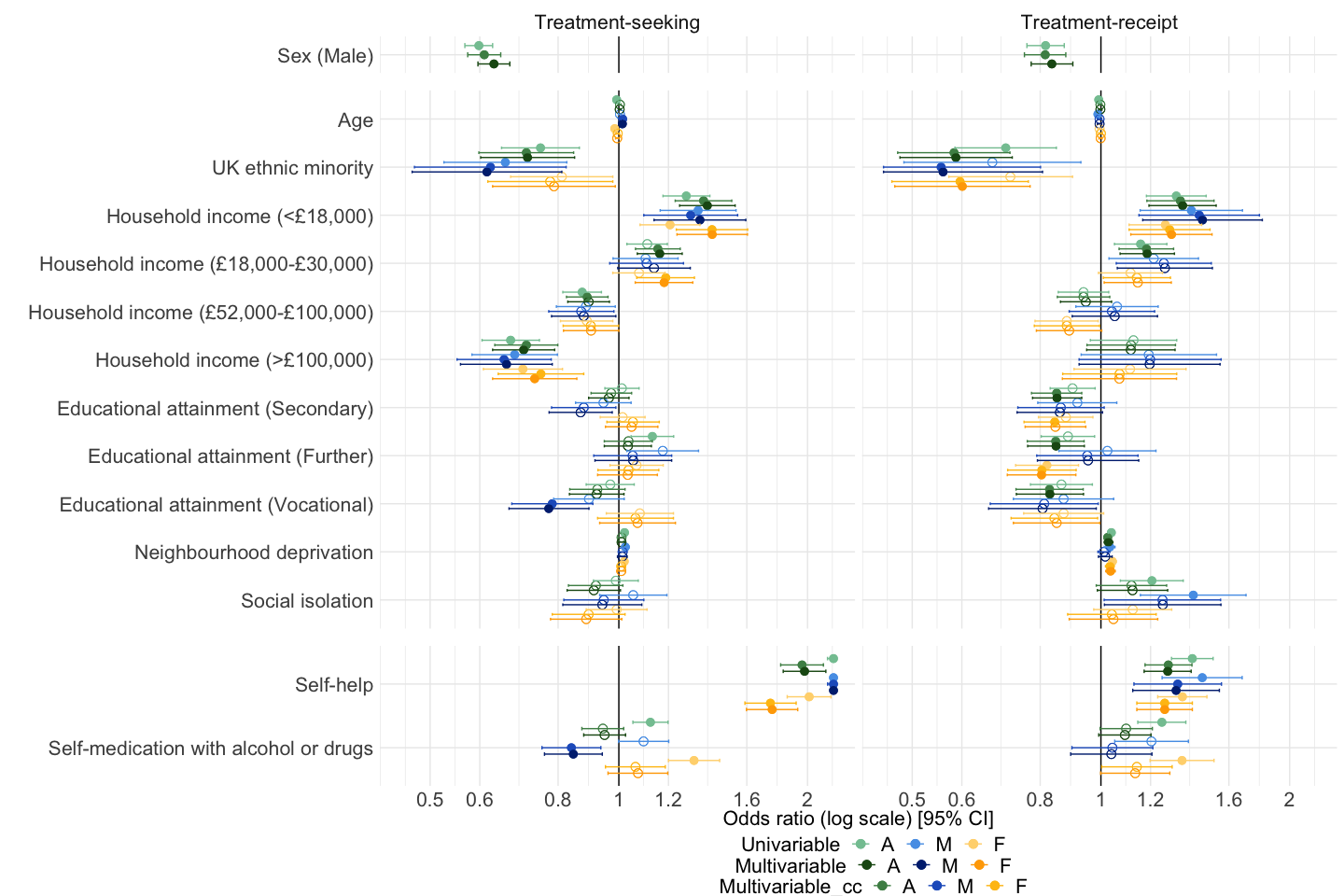 Odds of treatment-seeking and treatment-receipt estimated in: all (green) UK Biobank participants meeting CIDI-SF criteria; male (blue) participants meeting CIDI-SF criteria; female (yellow) participants meeting CIDI-SF criteria. Estimated from three models: the primary multivariable model (adjusted for missing data; darker shade); univariable models (unadjusted effects; lighter shade); multivariable complete-case model (adjusted effect sizes estimated in participants with complete data across all variables; mid shade). Statistical significance threshold p < 0.0033, controlling for 15 effectively independent tests.Complete data (N=37746)Missing data (N=7064)Total (N=44810)p valueTreatment-seeking< 0.0011   No5960 (15.8%)1505 (21.3%)7465 (16.7%)   Yes31786 (84.2%)5559 (78.7%)37345 (83.3%)Treatment-receipt0.7781   No3419 (10.8%)605 (10.9%)4024 (10.8%)   Yes28367 (89.2%)4954 (89.1%)33321 (89.2%)   Missing data596015057465Total cases treated< 0.0011   No9379 (24.8%)2110 (29.9%)11489 (25.6%)   Yes28367 (75.2%)4954 (70.1%)33321 (74.4%)Complete data (N=37746)Missing data (N=7064)Total (N=44810)p valueAge< 0.0011   Mean (SD)61.8 (7.6)65.2 (7.3)62.3 (7.6)   Median62.066.063.0   Range46.0 - 79.047.0 - 80.046.0 - 80.0Sex< 0.0012   Female25255 (66.9%)4993 (70.7%)30248 (67.5%)   Male12491 (33.1%)2071 (29.3%)14562 (32.5%)UK ethnic minority0.2692   No36771 (97.4%)6700 (97.2%)43471 (97.4%)   Yes975 (2.6%)194 (2.8%)1169 (2.6%)   Missing data0170170Household income< 0.0012   <£18,0005606 (14.9%)1196 (44.0%)6802 (16.8%)   £18,000-£30,0008897 (23.6%)780 (28.7%)9677 (23.9%)   £30,000-£52,00011097 (29.4%)496 (18.2%)11593 (28.6%)   £52,000-£100,0009646 (25.6%)215 (7.9%)9861 (24.4%)   >£100,0002500 (6.6%)32 (1.2%)2532 (6.3%)   Missing data043454345Educational attainment< 0.0012   Secondary9333 (24.7%)1289 (32.9%)10622 (25.5%)   Further5770 (15.3%)645 (16.5%)6415 (15.4%)   Vocational3752 (9.9%)503 (12.8%)4255 (10.2%)   Degree18891 (50.0%)1480 (37.8%)20371 (48.9%)   Missing data031473147Neighbourhood deprivation< 0.0011   Mean (SD)-1.4 (3.0)-1.2 (3.1)-1.4 (3.0)   Median-2.2-2.0-2.1   Range-6.3 - 11.0-6.3 - 10.2-6.3 - 11.0   Missing data07878Social isolation0.1192   No33913 (89.8%)5728 (89.2%)39641 (89.8%)   Yes3833 (10.2%)693 (10.8%)4526 (10.2%)   Missing data0643643Self-help< 0.0012   No27319 (72.4%)5512 (78.0%)32831 (73.3%)   Yes10427 (27.6%)1552 (22.0%)11979 (26.7%)Self-medication with alcohol or drugs< 0.0012   No30234 (80.1%)6022 (85.2%)36256 (80.9%)   Yes7512 (19.9%)1042 (14.8%)8554 (19.1%)Lifetime symptom severity< 0.0011   Mean (SD)2.3 (0.6)2.3 (0.6)2.3 (0.6)   Median2.42.32.4   Range0.0 - 3.00.0 - 3.00.0 - 3.0   Missing data01818Variable 1Variable 2rseUniversity degreeIncome0.340.007IncomeAge-0.270.006Neighbourhood deprivationUK ethnic minority0.250.010Social isolationIncome-0.250.011UK ethnic minorityAge-0.230.012Self helpSelf medication with alcohol or drugs0.220.008SexSelf help-0.200.008Social isolationNeighbourhood deprivation0.200.007SexSelf medication with alcohol or drugs0.190.008Lifetime symptom severitySelf help0.170.006Neighbourhood deprivationIncome-0.170.006AgeSelf medication with alcohol or drugs-0.160.006Lifetime symptom severitySelf medication with alcohol or drugs0.140.007AgeSelf help-0.140.006Neighbourhood deprivationSelf medication with alcohol or drugs0.120.006University degreeUK ethnic minority0.120.015University degreeSelf help0.110.008Neighbourhood deprivationAge-0.110.005Lifetime symptom severityAge-0.100.005Social isolationUK ethnic minority0.100.019IncomeSex0.090.008Social isolationSex0.080.010Social isolationSelf medication with alcohol or drugs0.070.011IncomeSelf medication with alcohol or drugs0.050.009University degreeSelf medication with alcohol or drugs0.050.009UK ethnic minoritySelf help0.050.016Lifetime symptom severityIncome-0.050.006Neighbourhood deprivationSelf help0.040.006SexAge0.040.006University degreeAge-0.040.006University degreeSex0.040.008IncomeUK ethnic minority-0.040.017Lifetime symptom severityNeighbourhood deprivation0.040.005Lifetime symptom severitySocial isolation0.040.008UK ethnic minoritySelf medication with alcohol or drugs-0.030.018IncomeSelf help0.030.009Lifetime symptom severityUK ethnic minority0.030.012Neighbourhood deprivationUniversity degree0.030.006Social isolationSelf help-0.020.011Neighbourhood deprivationSex0.020.006Lifetime symptom severitySex-0.020.006Social isolationAge-0.010.008UK ethnic minoritySex-0.010.016Social isolationUniversity degree-0.010.010Lifetime symptom severityUniversity degree-0.010.006Treatment seekingFull sampleFull sampleFull sampleMale sampleMale sampleMale sampleFemale sampleFemale sampleFemale sampleVariableOR95% CIPOR95% CIPOR95% CIPAge (per year)1.00[1,1.01]1.93e-011.01[1.01,1.02]2.08e-050.99[0.99,1]3.71e-02Sex (ref: Female)    Male0.63[0.6,0.67]6.80e-52NANANANANANAUK ethnic minority (ref: No)    Yes0.72[0.6,0.85]1.37e-040.62[0.47,0.81]5.24e-040.79[0.63,0.99]3.82e-02    Missing data0.63[0.39,1.04]6.98e-020.76[0.39,1.51]4.37e-010.50[0.24,1.01]5.28e-02Household income (ref: £30,000-£52,000)    <£18,0001.38[1.25,1.53]5.70e-101.35[1.14,1.59]5.32e-041.41[1.24,1.6]2.39e-07    £18,000-£30,0001.16[1.07,1.26]3.69e-041.14[1,1.3]5.52e-021.18[1.06,1.31]2.06e-03    £52,000-£100,0000.90[0.83,0.97]4.32e-030.88[0.78,0.99]3.03e-020.90[0.82,1]4.93e-02    >£100,0000.70[0.63,0.79]1.80e-090.66[0.56,0.78]1.73e-060.73[0.63,0.86]9.95e-05Educational attainment (ref: University degree)    Secondary0.96[0.9,1.04]3.27e-010.87[0.77,0.98]1.87e-021.05[0.95,1.15]3.41e-01    Further1.03[0.95,1.13]4.52e-011.05[0.92,1.21]4.64e-011.03[0.92,1.15]5.75e-01    Vocational0.92[0.83,1.02]1.13e-010.77[0.67,0.9]5.78e-041.07[0.93,1.23]3.30e-01Neighbourhood deprivation (per SD)1.01[1,1.02]9.01e-021.01[1,1.03]1.54e-011.01[0.99,1.02]2.46e-01Social isolation (ref: No)    Yes0.91[0.83,1.01]6.49e-020.94[0.81,1.09]4.12e-010.89[0.78,1.01]7.60e-02    Missing data0.78[0.48,1.28]3.26e-010.80[0.38,1.68]5.46e-010.84[0.43,1.61]5.89e-01Self-help (ref: No)    Yes1.98[1.83,2.14]1.00e-662.51[2.19,2.89]4.79e-381.76[1.6,1.93]3.60e-32Self-medication with alcohol or drugs (ref: No)    Yes0.95[0.88,1.02]1.82e-010.85[0.76,0.94]2.21e-031.07[0.96,1.2]2.10e-01Treatment receiptFull sampleFull sampleFull sampleMale sampleMale sampleMale sampleFemale sampleFemale sampleFemale sampleVariableOR95% CIPOR95% CIPOR95% CIPAge (per year)1.00[0.99,1]3.84e-011.00[0.99,1]0.2840001.00[0.99,1]7.90e-01Sex (ref: Female)    Male0.84[0.77,0.9]4.21e-06NANANANANANAUK ethnic minority (ref: No)    Yes0.59[0.48,0.72]3.80e-070.56[0.39,0.81]0.0018600.60[0.47,0.77]6.00e-05    Missing data0.78[0.4,1.51]4.55e-010.86[0.33,2.2]0.7440000.70[0.28,1.8]4.64e-01Household income (ref: £30,000-£52,000)    <£18,0001.35[1.19,1.53]1.79e-061.45[1.17,1.81]0.0009101.30[1.12,1.5]6.58e-04    £18,000-£30,0001.19[1.07,1.31]8.67e-041.26[1.06,1.51]0.0079901.15[1.01,1.29]3.13e-02    £52,000-£100,0000.95[0.86,1.04]2.57e-011.05[0.9,1.23]0.5280000.89[0.79,1]5.43e-02    >£100,0001.12[0.95,1.31]1.86e-011.20[0.92,1.55]0.1750001.07[0.87,1.32]5.24e-01Educational attainment (ref: University degree)    Secondary0.85[0.78,0.93]5.12e-040.86[0.74,1.01]0.0611000.85[0.76,0.95]3.46e-03    Further0.85[0.76,0.94]1.92e-030.95[0.79,1.15]0.6250000.80[0.71,0.91]6.94e-04    Vocational0.83[0.73,0.94]3.04e-030.81[0.66,0.98]0.0324000.85[0.72,1]4.36e-02Neighbourhood deprivation (per SD)1.03[1.01,1.04]1.52e-041.02[0.99,1.04]0.2020001.04[1.02,1.05]2.07e-04Social isolation (ref: No)    Yes1.12[0.99,1.28]7.71e-021.25[1.01,1.55]0.0363001.05[0.89,1.23]5.73e-01    Missing data1.54[0.71,3.35]2.71e-011.97[0.47,8.3]0.3550001.38[0.55,3.47]4.89e-01Self-help (ref: No)    Yes1.28[1.17,1.39]1.92e-081.32[1.12,1.54]0.0006851.26[1.14,1.4]6.38e-06Self-medication with alcohol or drugs (ref: No)    Yes1.09[0.99,1.2]7.34e-021.04[0.9,1.21]0.6130001.13[1,1.29]5.34e-02ComparisonVariableOR1OR1OR2OR2ZdiffZdiffPdiffFull sample (Univariable versus Multivariable effects)Age0.990.991.001.00-3.89-3.890.00010Full sample (Univariable versus Multivariable effects)Self-medication (alc/drugs)1.121.120.950.953.293.290.00100Full sample (Univariable versus Multivariable effects)Self-help2.302.301.981.982.882.880.00398Male sample (Univariable versus Multivariable effects)Self-medication (alc/drugs)1.11.10.850.853.603.600.000318Male sample (Univariable versus Multivariable effects)Age1.01.01.011.01-2.12-2.120.034000Female sample (Univariable versus Multivariable effects)Self-medication (alc/drugs)1.321.321.071.072.792.790.00527Female sample (Univariable versus Multivariable effects)Age0.990.990.990.99-2.50-2.500.01240Female sample (Univariable versus Multivariable effects)Self-help2.012.011.761.762.152.150.03160Univariable effects (Female versus Male sample)Age0.990.991.001.00-5.27-5.271.00e-07Univariable effects (Female versus Male sample)Self-help2.012.012.632.63-3.58-3.583.44e-04Univariable effects (Female versus Male sample)Self-medication (alc/drugs)1.321.321.101.102.752.755.96e-03Univariable effects (Female versus Male sample)Educational attainment (Voc.)1.081.080.900.902.052.054.04e-02Multivariable effects (Female versus Male sample)AgeAge0.990.991.011.01-4.487.50e-06Multivariable effects (Female versus Male sample)Self-helpSelf-help1.761.762.512.51-4.182.92e-05Multivariable effects (Female versus Male sample)Educational attainment (Voc.)Educational attainment (Voc.)1.071.070.770.773.161.58e-03Multivariable effects (Female versus Male sample)Self-medication (alc/drugs)Self-medication (alc/drugs)1.071.070.850.853.052.29e-03Multivariable effects (Female versus Male sample)Educational attainment (Sec.)Educational attainment (Sec.)1.051.050.870.872.441.47e-02ComparisonVariableOR1OR2ZdiffPdiffFull sample (Univariable versus Multivariable effects)Self-medication (alc/drugs)1.251.092.040.0414Univariable effects (Female versus Male sample)Educational attainment (Further)0.821.02-2.050.0404VariableVIFHousehold income<£18,0001.24Household income£18,000-£30,0001.24Household income£52,000-£100,0001.24Household income>£100,0001.24Age1.13Educational attainmentSecondary1.11Educational attainmentFurther1.11Educational attainmentVocational1.11Neighbourhood deprivation1.08Self medication with alcohol or drugs1.05Sex1.04Social isolation1.04Self help1.03UK ethnic minority1.02Lifetime symptom severity1.02Main effects modelMain effects modelMain effects modelInteraction effects modelInteraction effects modelInteraction effects modelVariableOR95% CIPOR95% CIPAge (per year)1.00[1,1.01]1.93e-010.99[0.99,1]3.17e-02Sex (ref: Female)     Male0.63[0.6,0.67]6.80e-520.20[0.12,0.33]2.87e-10UK ethnic minority (ref: No)     Yes0.72[0.6,0.85]1.37e-040.72[0.6,0.85]1.37e-04     Missing ethnicity data0.63[0.39,1.04]6.98e-020.63[0.38,1.03]6.73e-02Household income (ref: £30,000-£52,000)     <£18,0001.38[1.25,1.53]5.70e-101.38[1.25,1.54]5.75e-10     £18,000-£30,0001.16[1.07,1.26]3.69e-041.16[1.07,1.26]3.25e-04     £52,000-£100,0000.90[0.83,0.97]4.32e-030.89[0.83,0.96]4.06e-03     >£100,0000.70[0.63,0.79]1.80e-090.70[0.62,0.78]1.01e-09Educational attainment (ref: University degree)     Secondary0.96[0.9,1.04]3.27e-011.03[0.92,1.15]6.13e-01     Further1.03[0.95,1.13]4.52e-011.04[0.95,1.15]3.68e-01     Vocational0.92[0.83,1.02]1.13e-011.07[0.93,1.23]3.39e-01Neighbourhood deprivation (per SD)1.01[1,1.02]9.01e-021.01[1,1.02]6.91e-02Social isolation (ref: No)     Yes0.91[0.83,1.01]6.49e-020.91[0.83,1.01]6.50e-02     Missing data0.78[0.48,1.28]3.26e-010.82[0.5,1.34]4.24e-01Self-help     Yes1.98[1.83,2.14]1.09e-661.75[1.6,1.93]5.07e-32Self-medication with alcohol or drugs     Yes0.95[0.88,1.02]1.82e-011.07[0.96,1.19]2.40e-01Lifetime symptom severity (per SD)2.29[2.2,2.38]0.00e+002.30[2.21,2.39]0.00e+00Interaction effects     Sex * Age1.02[1.01,1.03]1.28e-06     Sex * Secondary education1.03[0.86,1.23]7.26e-01     Sex * Further education0.84[0.72,0.97]1.81e-02     Sex * Vocational education0.73[0.6,0.89]1.65e-03     Sex * Self-help1.43[1.21,1.69]2.88e-05     Sex * Self-medication0.80[0.69,0.93]3.73e-03